ПРАЗДНИК ОСЕНИ ДЛЯ СТАРШЕЙ ГРУППЫ« КАК ГРИБЫ ПРЕЗИДЕНТА ВЫБИРАЛИ»Звучит песня (минус) « Осенью-осенью».Дети , взявшись за руки, цепочкой входят в зал, поют.В конце песни бросают листья. Перестраиваются на полукруг.1 ребёнок:                                     На дворе листочки пожелтели,                                                         Лужицы покрылись тонким льдом.                                                         Паутинки тихо полетели,                                                         Заискрился иней серебром.2 реб.:                                             А сегодня так нарядно в зале –                                                          Мы осенний праздник отмечаем.                                                         Золотыми листьями качаем,                                                         Песенку про осень запеваем.ИСПОЛНЯЕТСЯ ПЕСНЯ « ОСЕНИНЫ-ИМЕНИНЫ» 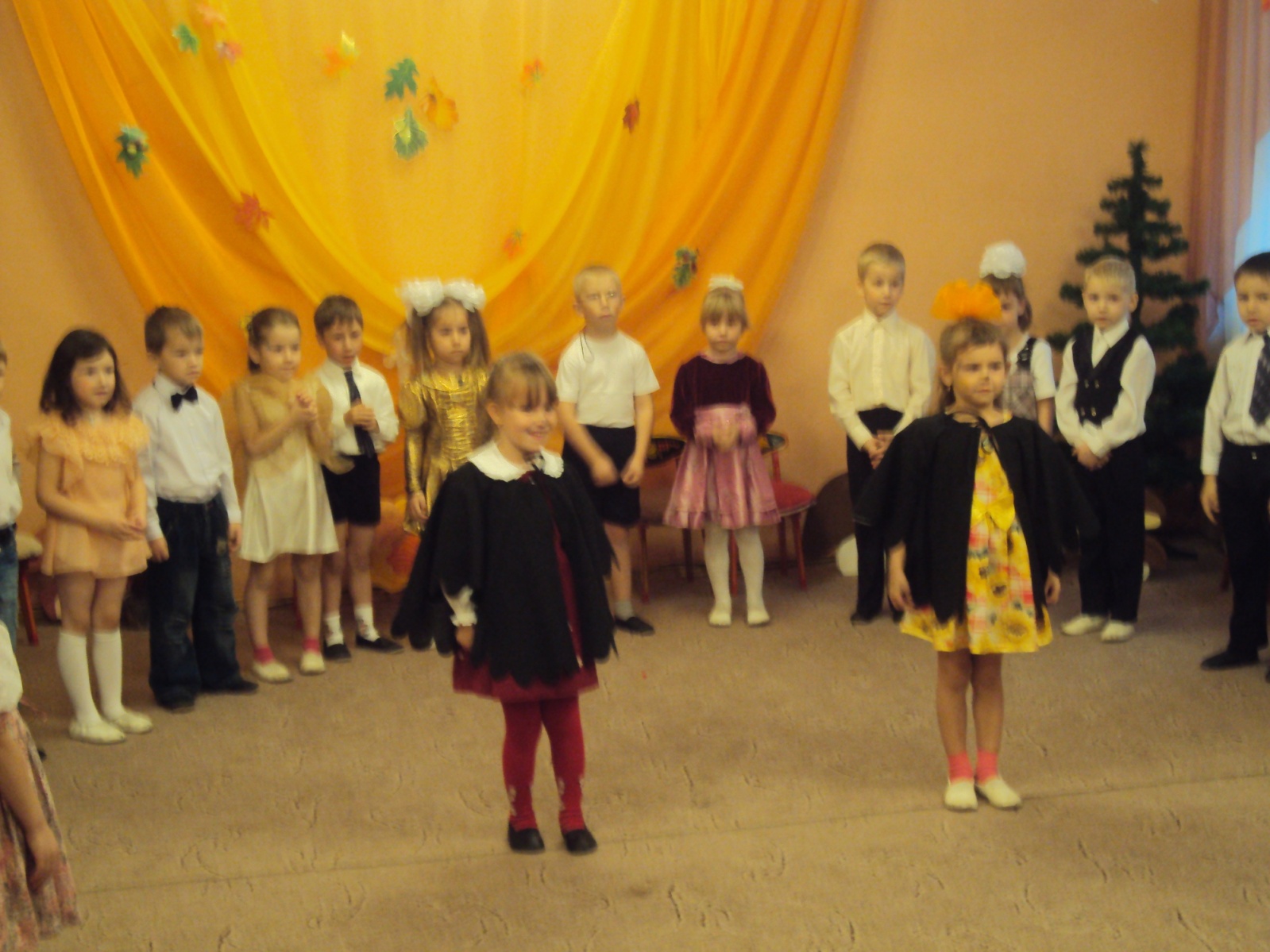 Под музыку вылетают две птички, немного «летают» по залу. Останавливаются.1 птичка:                                        Мы маленькие  птички                                                         Не устаём, летаем,                                                         И ягоды лесные                                                          На зиму запасаем.2 птичка:                                        Нам некогда лениться                                                         Зима наступит скоро.                                                         Приходится трудиться,                                                         Чтоб в зиму быть нам с кормом.Птички под музыку вылетают из зала и возвращаются в сопровождении Осени. Птички становятся на свои места. А Осень танцует.Осень:                                             Я пришла , сегодня, дети,                                                          Праздник вместе с вами встретить.                                                         А по лесу, в след за мной,                                                         Мчался дождик озорной.                                                         Проводил меня немножко                                                         И промокли все дорожки.Реб.:                                               Льёт холодный дождик                                                         Вечером и днём                                                         Мокрые деревья                                                          Под моим окном.Реб.:                                                Рано утром птички                                                           Больше не поют,                                                          По стеклу дождинки                                                          Слёзками текут.ИСПОЛНЯЮТ ПЕСНЮ « ДОЖДИК – ОГОРОДНИК»Осень:                                             Дождь прошёл и в самом деле                                                         Все дорожки заблестели.                                                         Выходите танцевать,                                                         Праздник весело встречать.Мальчики поворачиваются к девочкам. Приглашают.ИСПОЛНЯЕТСЯ « ДЕТСКАЯ КАДРИЛЬ» В конце танца дети делают небольшой поклон друг другу, и мальчик становятся  рядом с девочками.( из круга в парах получается 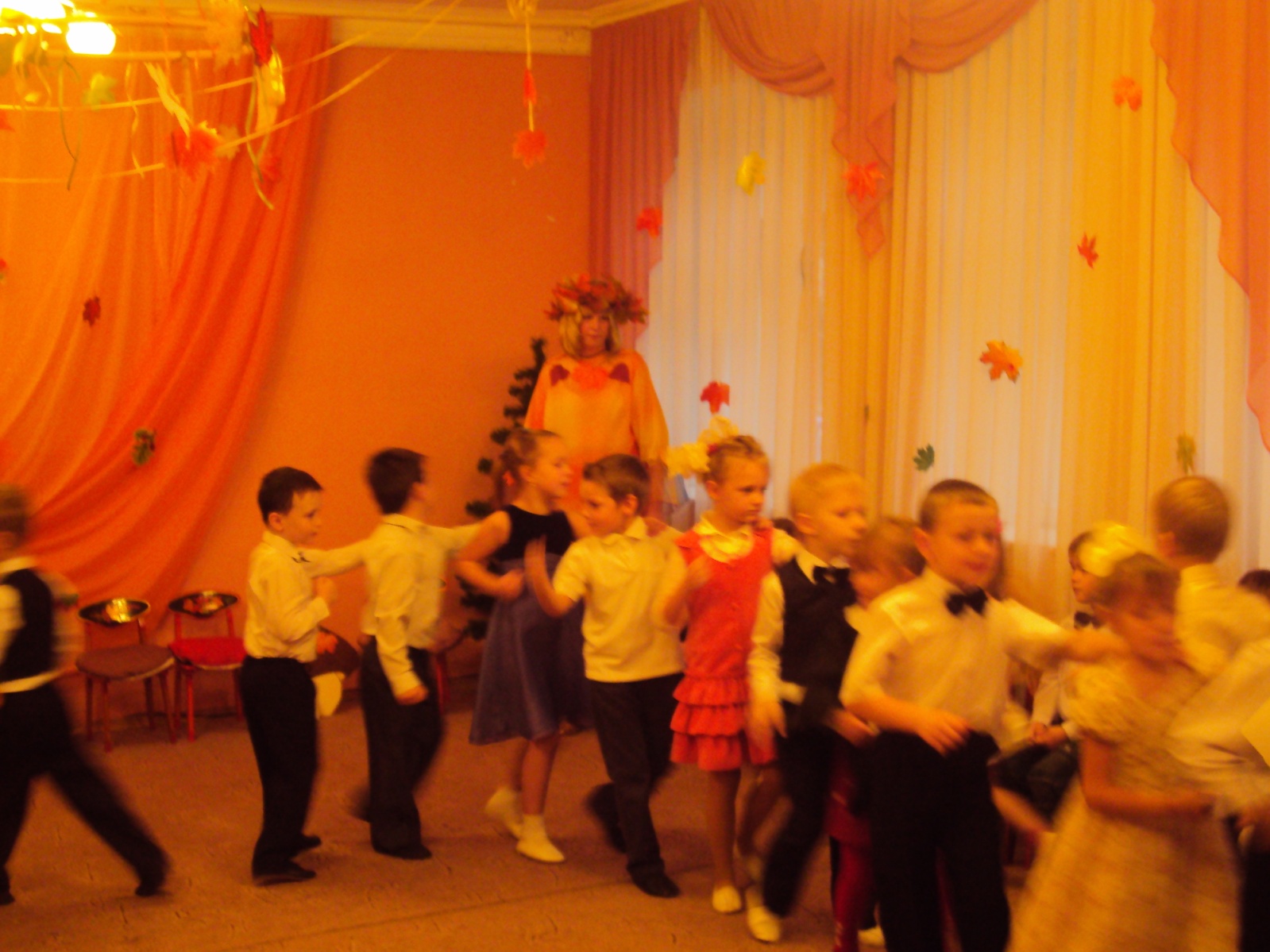 просто круг без лишних движений) Дети остаются в кругу.Осень:                                            А теперь поедем в лес,                                                         Там полным – полно чудес.Под песню «Грибная электричка» дети идут паровозиком на места.Пока дети усаживаются. Воспитатель надевает шапочки грибов детям-исполнителям.Осень:                                            Как-то раз в одной берёзовой республике решили грибы президента выбирать.                                                         Чтоб народом грибным правил, разные споры решал и был самым главным.                                                        И стали грибы сами себя расхваливать, красоту и полезность свою показывать.                                                        Вышел первый мухомор.ПОД МУЗЫКУ ВЫХОДИТ МУХОМОР, РАСКЛАНИВАЕТСЯ ВСЕМ.Мухомор:                                     Посмотрите на меня, на мой яркий наряд!                                                        И кто выберет меня, тот уж точно будет рад!Осень:                                           Чем полезен расскажи,                                                        Что ты лучше докажи!Мухомор:                                     Мух морю, лосей кормлю –                                                          Правду, правду говорю!                                                        Президентом лучшим буду,                                                        Я расту в лесу по всюду.Осень:                                           Знаем, знаем, что пригож,                                                        Но в лукошко ты не гож.( дети на местах начинают переговариваться и шептатьсяМухомор:                                     Тишина, грибной народ…..                                                        Я беру самоотвод!   ( гордо уходит)ВЫХОДЯТ ОПЯТА, ИСПОЛНЯЮТ ТАНЕЦ. 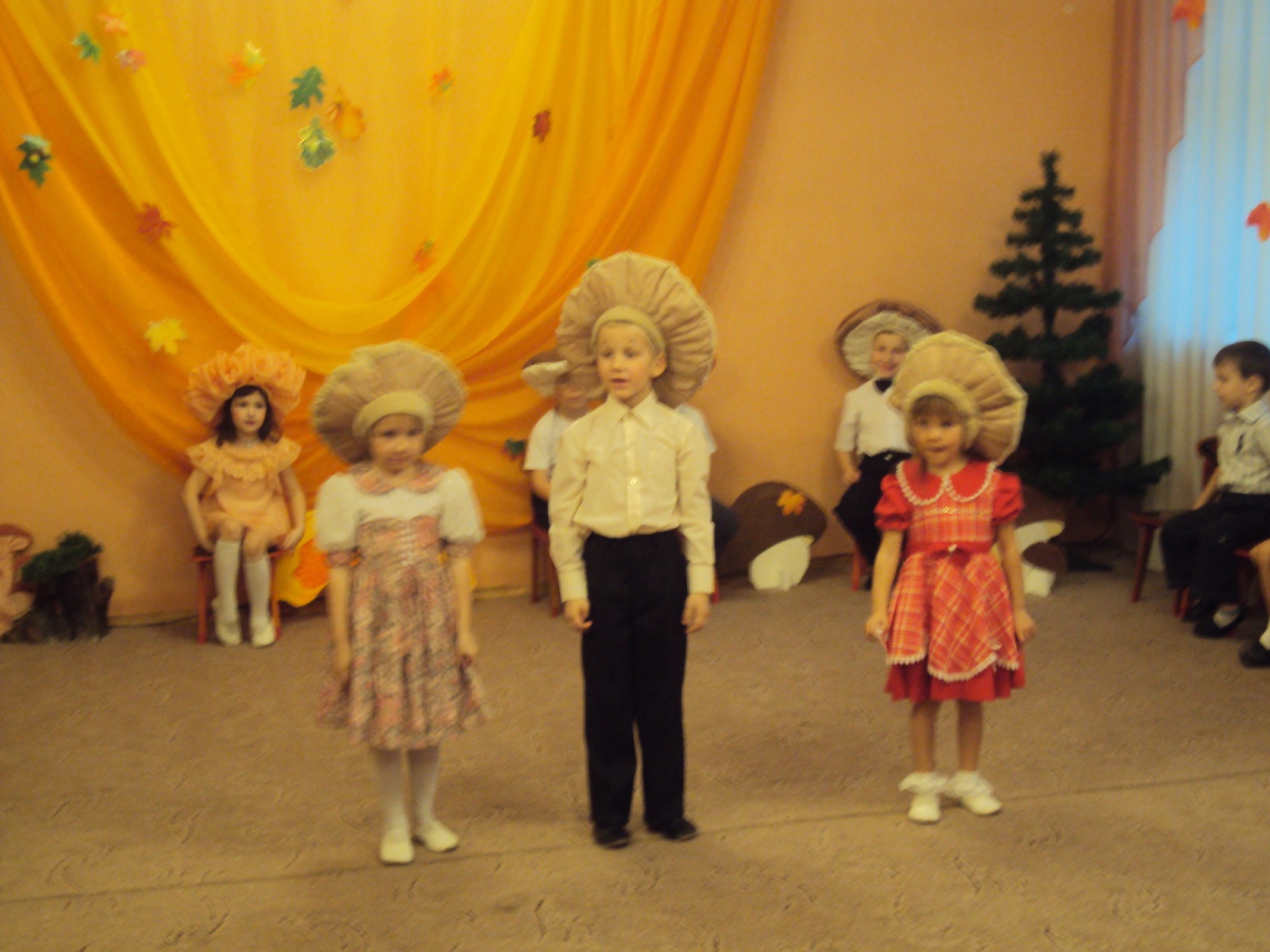 Опёнок (мальчик):                     Я – опёнок, парень ловок,                                                        Может мне поверите,                                                       Судьбу грибов доверите?Осень:                                           Чем полезен расскажи,                                                        Что ты лучше докажи!Опёнок:                                         Я и летний, и  осенний,                                                                       Мяса я ещё полезней.                                                        Меня варят, солят, жарят                                                        И в любом обеде хвалят!Осень:                                           Знаем, знаем, что хорош:                                                        И умён ты, и пригож,                                                        Но в семейном положеньи,                                                        Твоём, нужны разъясненья.Опёнок:                                         Да, со мной везде семья!                                                        В президенты рад бы я!                                                        ( обнимает опят)                                                        Нет, всей семьёю, как солдаты                                                        Мы уходим в дипутаты!Под марш опята уходят на места.ЗВУЧИТ музыка. Выходит поганка, в руках держит большой кошелёк. 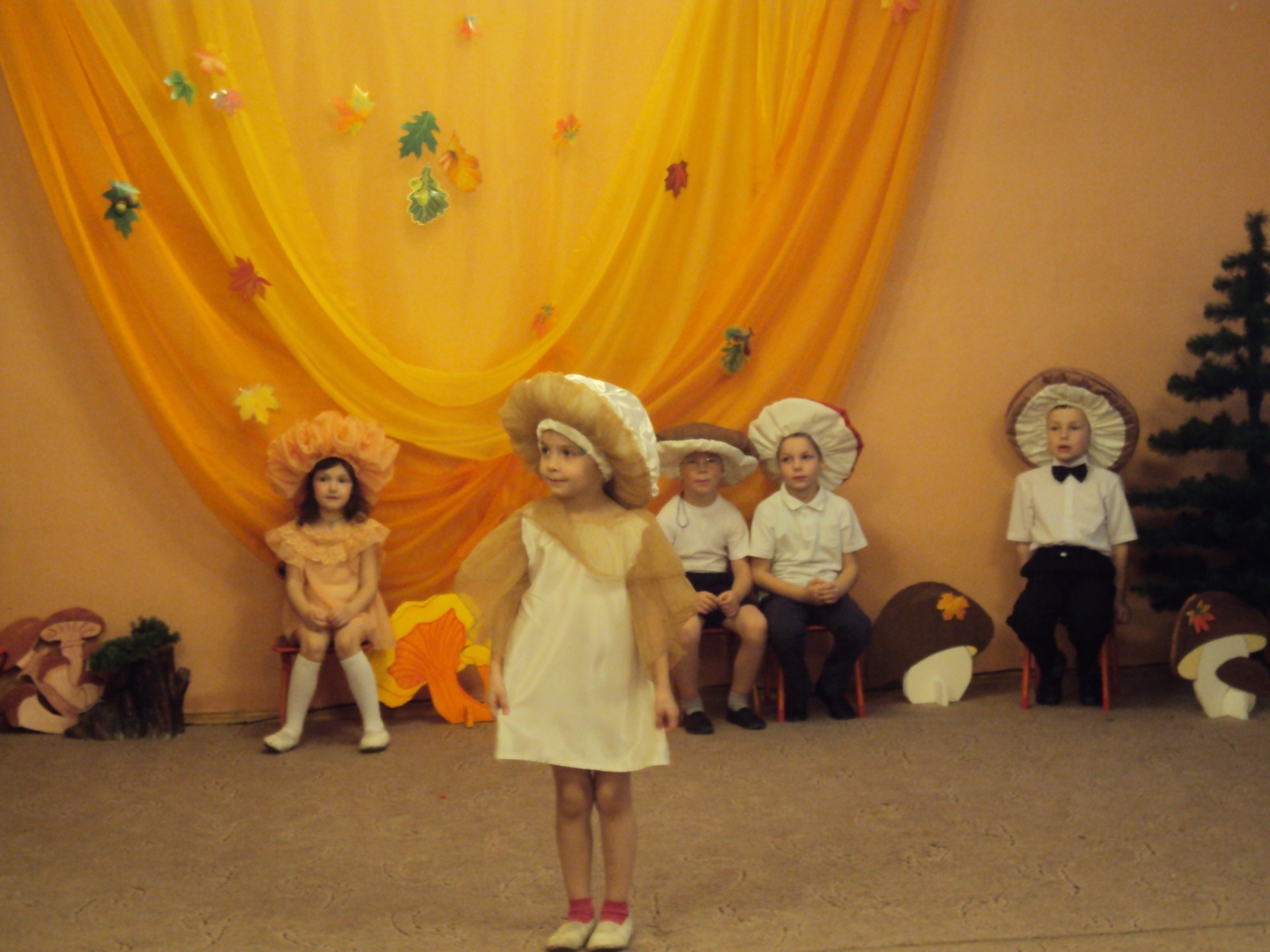 Поганка:                                       А я – поганка бледная,                                                                     К тому ж ещё не бедная.                                                       Голосуйте за меня –                                                        Расплачусь монетой я!Осень:                                          Чем полезна расскажи,                                                      Что ты лучше докажи!Поганка:                                     Я тонка, стройна, одета,                                                      Ядом я полна при этом.                                                      Я не привыкла нравиться,                                                     Кто съест меня – отравится.( дети в это время изображают удивление)                                                      Что? Я вам не подхожу?                                                      К мухомору ухожу!Под музыку уходит на место.Звучит музыка лисичка-гриб . Лисичка танцует, кокетничает. 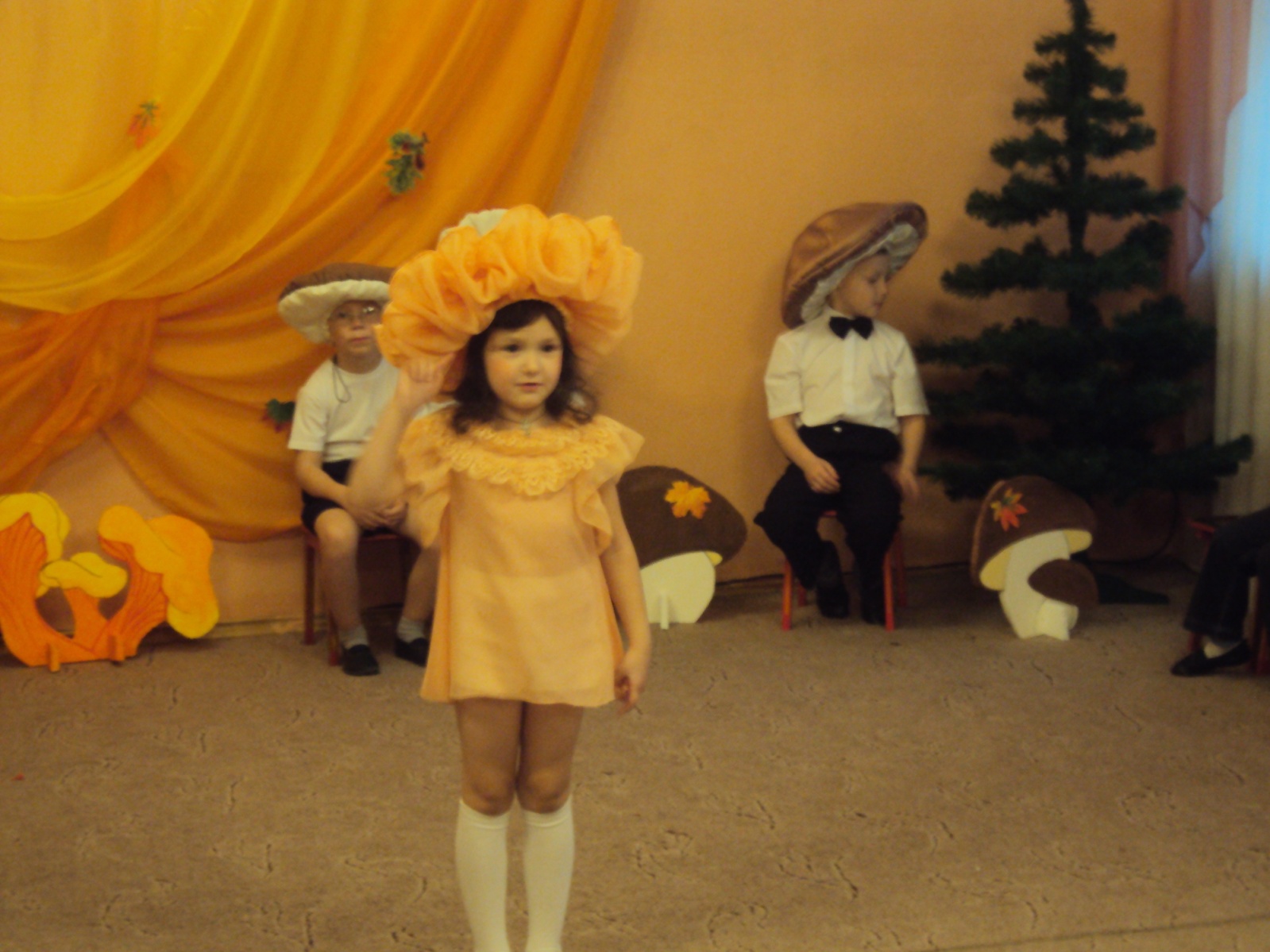 Лисичка:                                      Из лисьей я породы                                                       И хитра я от природы.Очсень:                                        Чем полезна расскажи,                                                       Что ты лучше докажи!Лияичка:                                     Ни у кого такого нет наряда.                                                      Грибами править -  ум не надо!                                                      Выбирай, народ, меня!                                                      Всех в лесу красивей я!Лисичка исполняет песенку « живу я в сказочном лесу»Лисичка:                                     Только голод, или война                                                      Съедят первую меня…                                                      Ой, нет, теперь всё понимаю…                                                      Свою кандидатуру я снимаю!Лисичка убегает.ПОД ВЕСЁЛЫЙ МАРШ ВЫХОДЯТ ПОДОСИНОВИК И ПОДБЕРЁЗОВИК.Подосиновик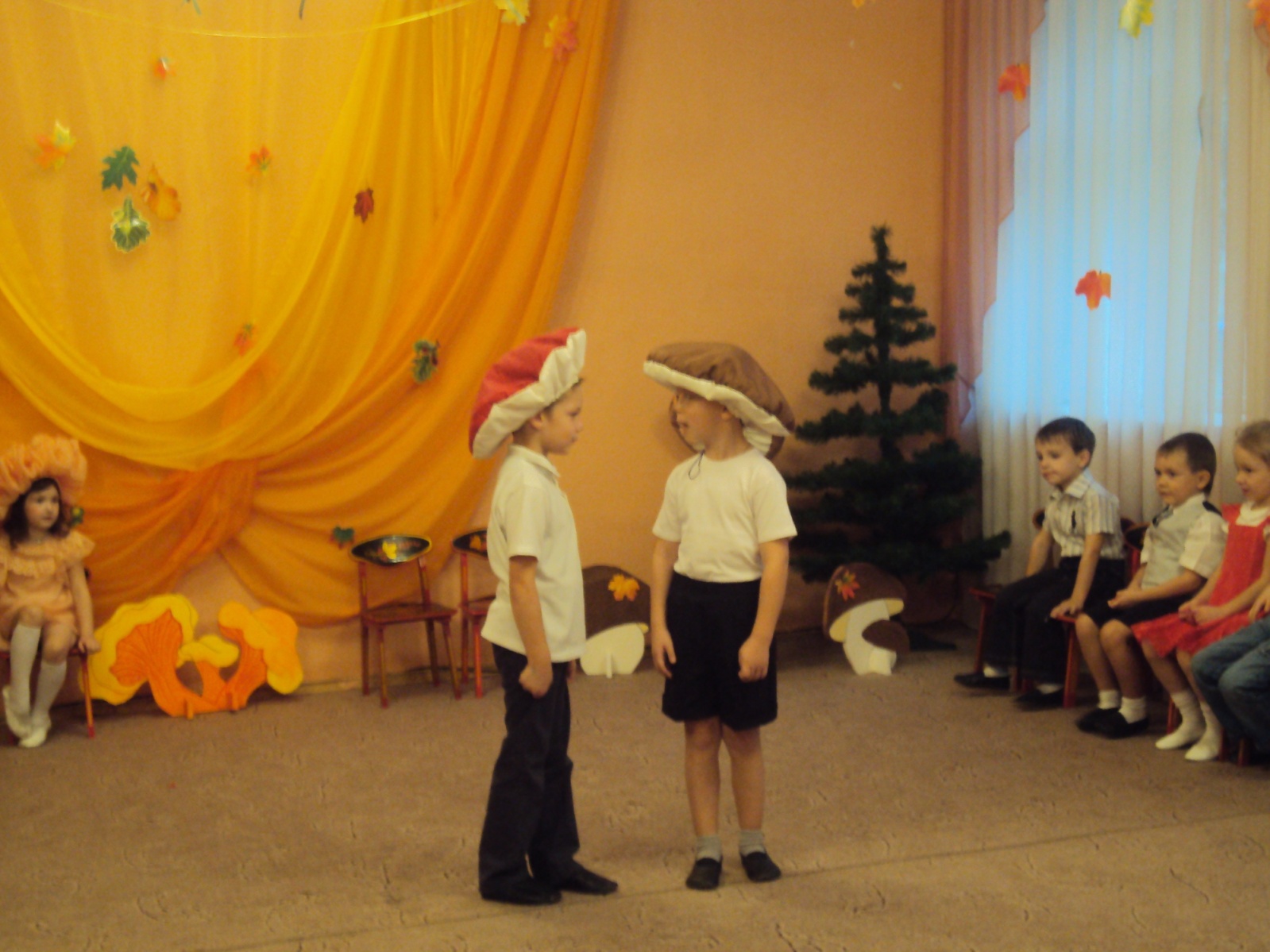 Подберёзовик:(вместе)          Под осиной, под берёзой                                                       Мы растём, друзья, в лесу.Подберёзовик:                          Ты как хочешь – в президенты                                                       Не пойду я, не-хо-чу!Подосиновик:                            Я тоже править не привык.Вместе:                                        Пусть президентом станет боровик!Под музыку выходит боровик, здоровается за руку с подосиновиком и подберёзовиком.Боровик:                                     Я – белый гриб, я – боровик!                                                      Править я в лесу привык.                                                      И царём грибным был я.                                                      Видно очередь моя –                                                       Стану первым президентом!!!                                                      Что ж, народ, согласен я!Все дети изображают авации.Под музыку дети выстраиваются на полукруг. В центр выходит Осень.Осень:                                          Вот так грибы выбрали президента. 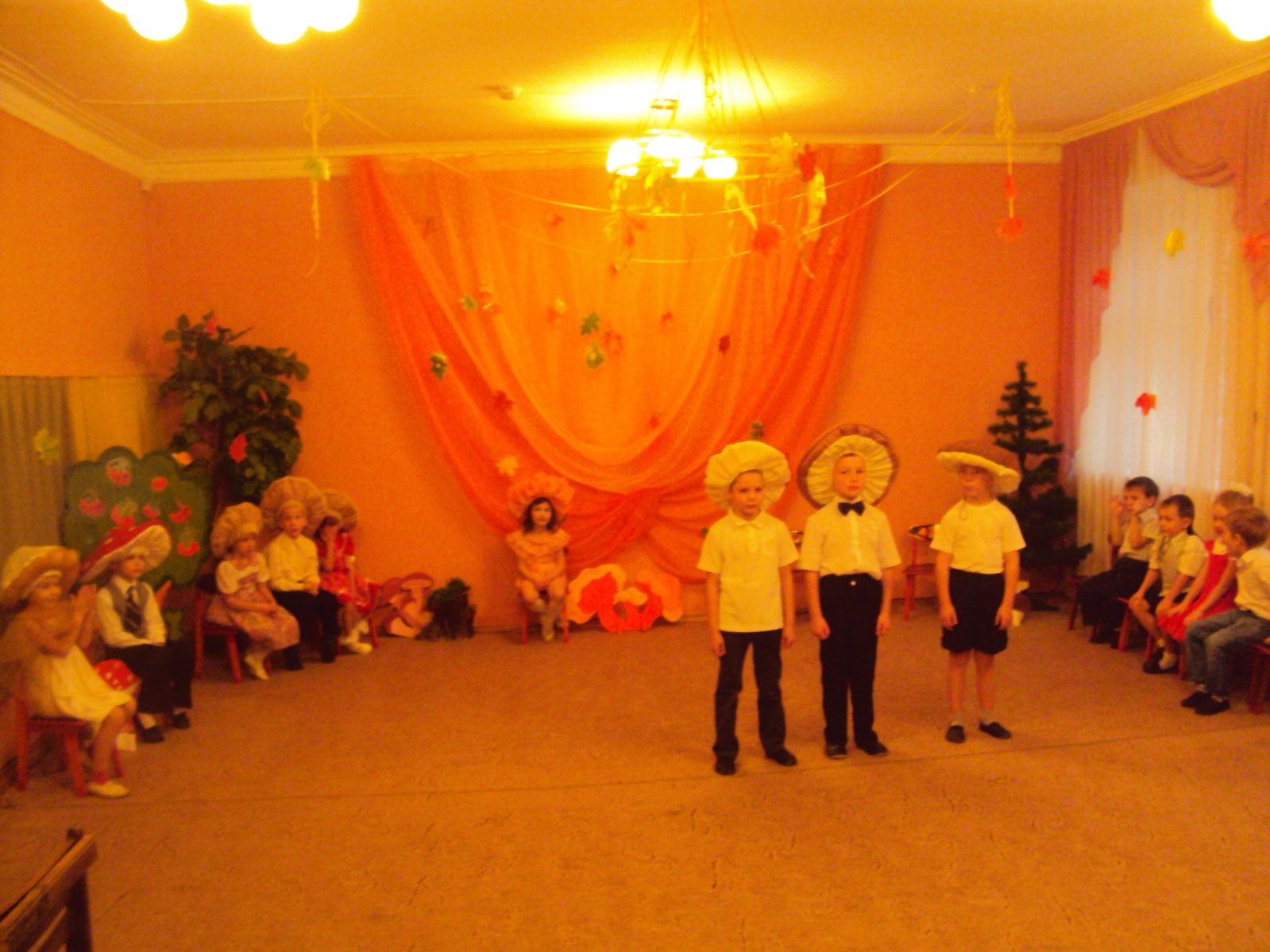 ИСПОЛНЯЕТСЯ « ОСЕННИЙ ХОРОВОД»ИГРА « ЧЕЙ КРУЖОК БЫСТРЕЕ СОБЕРЁТСЯ»Осень говорит заключительные слова, раздаёт яблоки.Под музыку дети выходят из зала.                                                    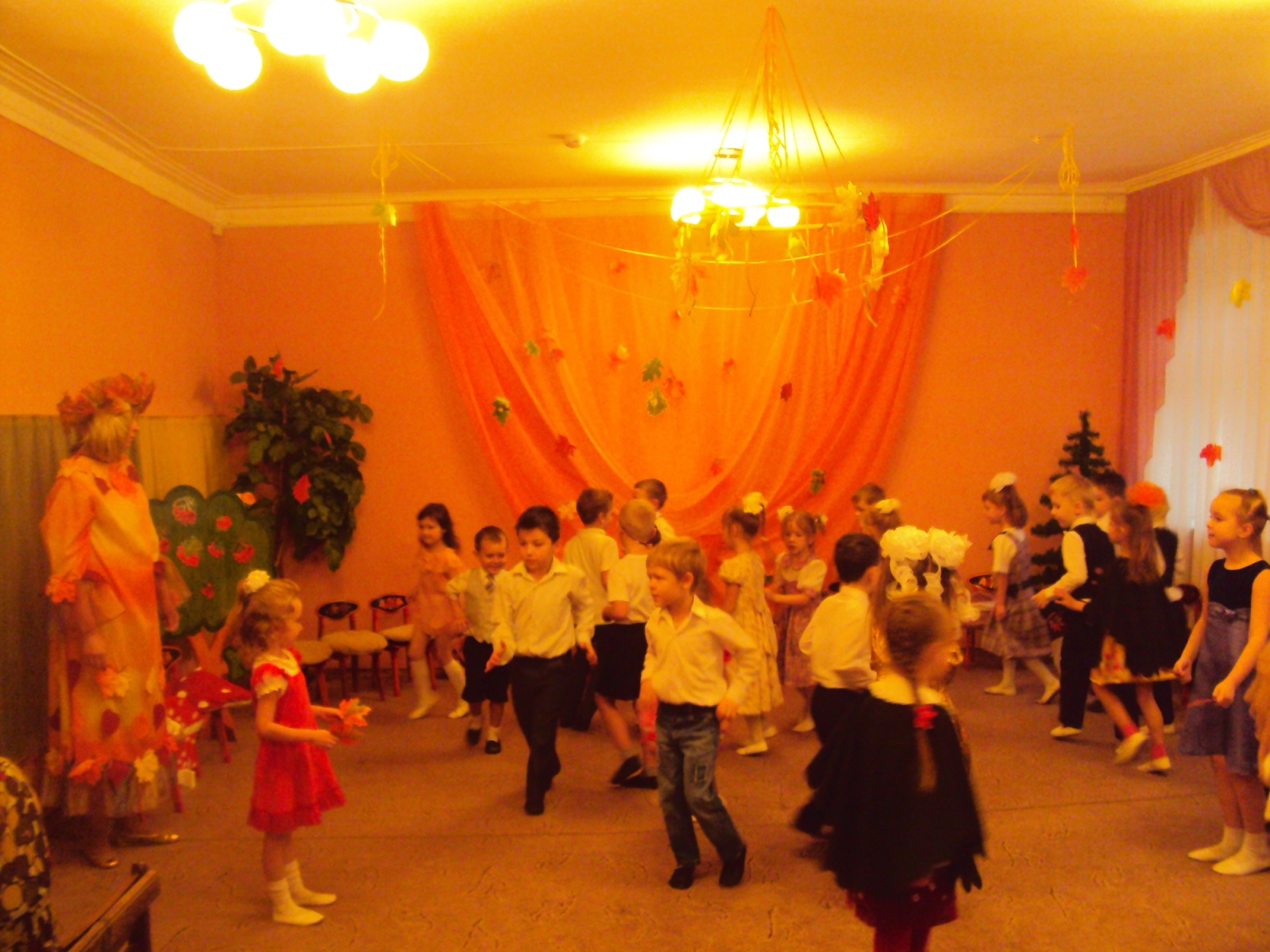 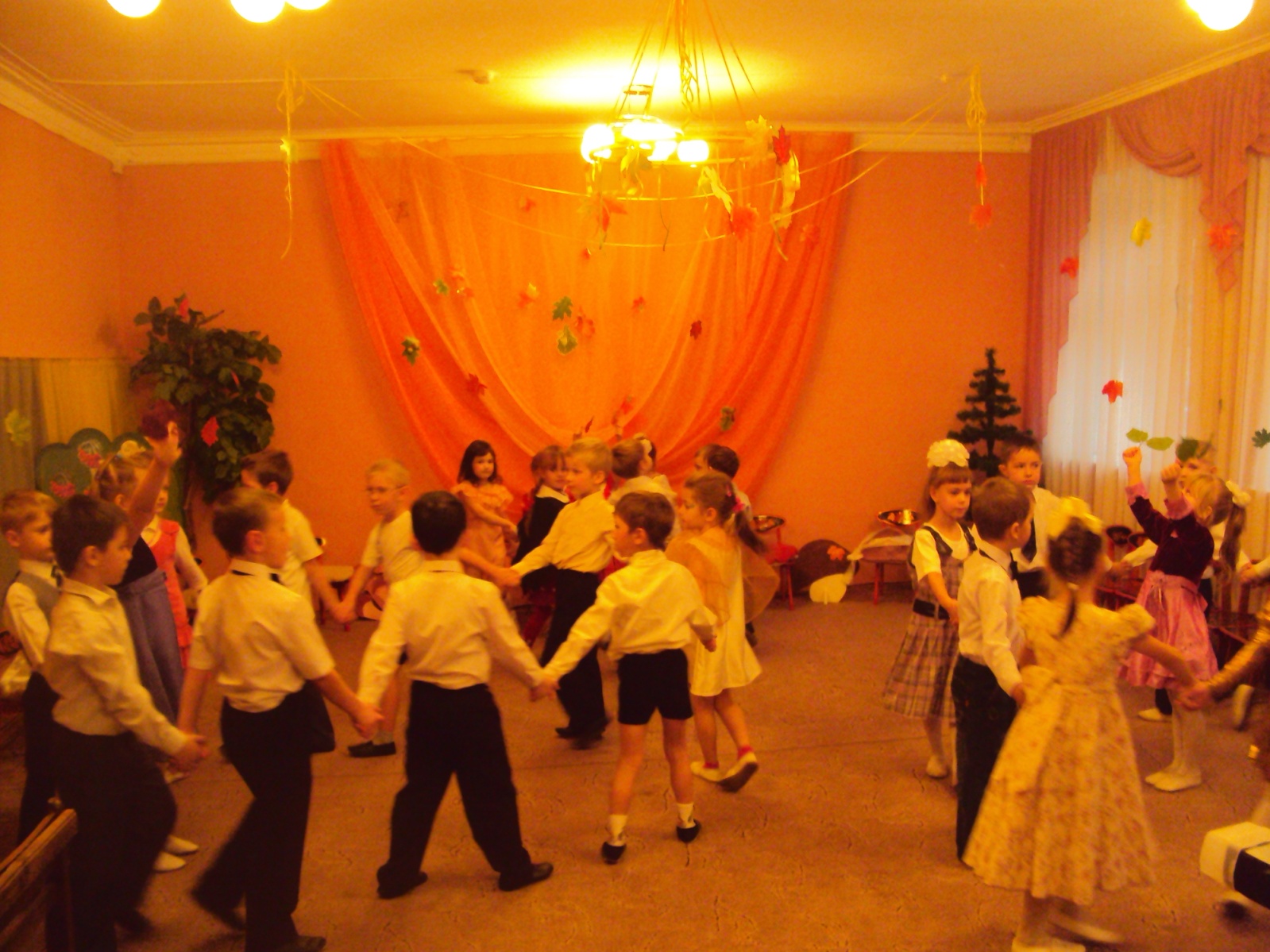 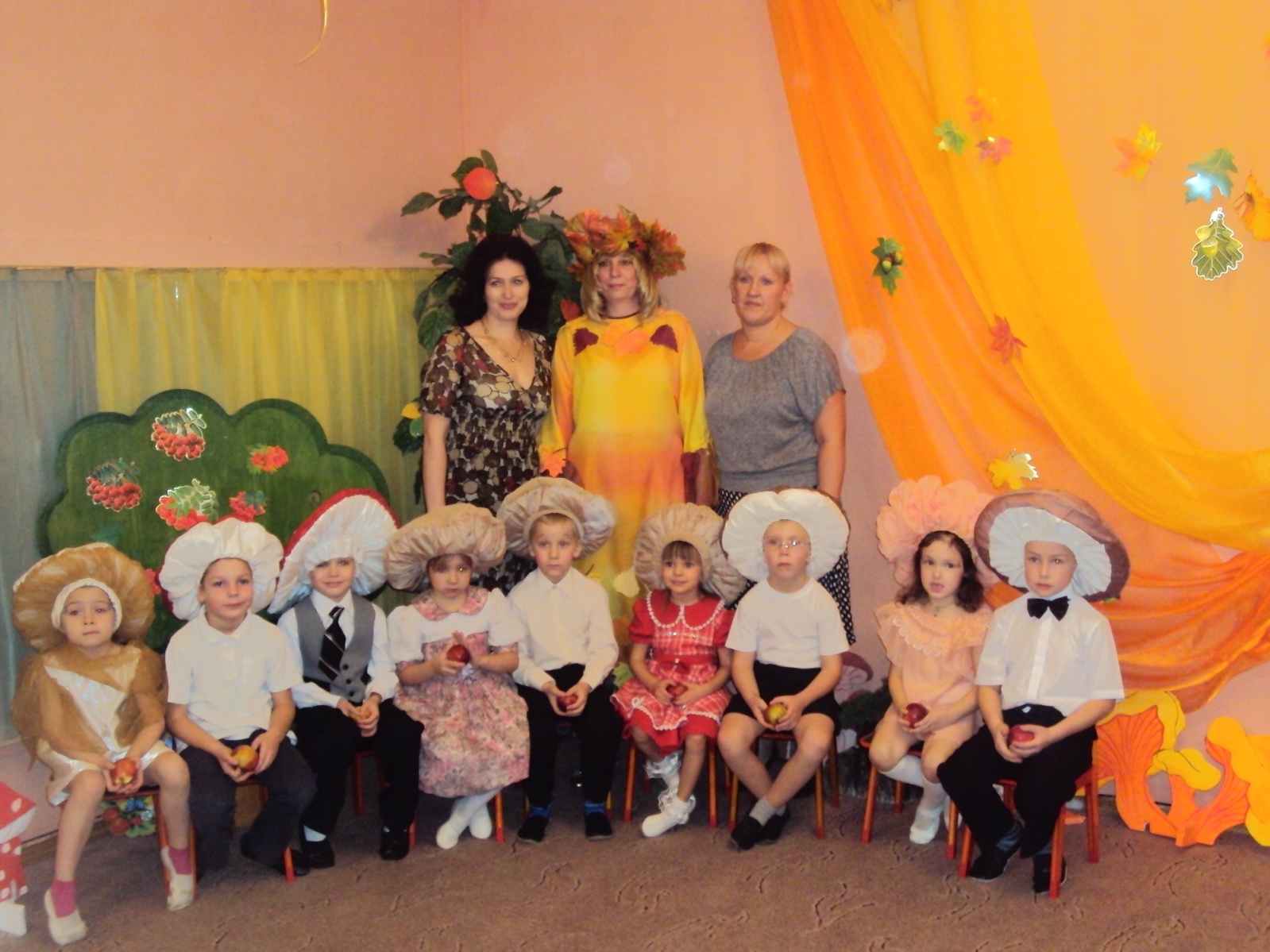 